Colorado DREAMer Ally Network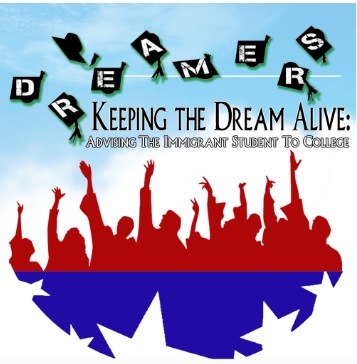 Recommendations & Resources for Informing & Supporting DREAMersInformation for DREAMers & Their FamiliesDACA or Deferred Action for Childhood ArrivalsIf you are new to DACA, DO NOT APPLY!If you are renewing DACA, move forward with caution.If you were planning to travel with your DACA via Advanced Parole, go but come back before Jan. 20, 2017This information comes from National Immigration Law Center and United We Dream. ASSET		CO ASSET (SB13-033) is state law that has not changed and will not change in the near future.  ASSET is in state tuition for eligible Colorado residents.  Go here for more details: www.ciccoloradoasset.orgTo find out if you qualify, click here: https://www.ccd.edu/administration/non-academic-departments/asset-daca/what-colorado-asset-billCollege Opportunity FundCOF Funds are a part of the CO ASSET law and are available to ASSET students.FAFSAIf you are DACA or undocumented, ask the financial aid office of the college/university you plan to attend if they have an alternative financial aid form you can use instead of the FAFSA.  Consider using a P.O. Box for your mailing address.K-12 ResourcesDenver Public Schools put out letters and statements informing families and students of their rights under the law and ensuring school safety for all students.  Please consider having your school/district do something like this.https://www.dpsk12.org/responding-to-immigration-concerns/https://www.dpsk12.org/dps-board-reinforces-schools-safe-for-all-students/For Teachers Hoping to Hold Supportive Discussionshttp://tinyurl.com/k12electionresources 		or	http://goo.gl/jxCiNz For Studentshttp://aclu-co.org/know-your-rights/#This website has a great section on Students’ Rights at Public Schools including information about your rights to protest and a section on discrimination on the basis of sexual orientation in public businesses.DACA Action and Support Groups in ColoradoCaminando Unidos (DACA students at UNC)CCD Dreamers United- Find on FacebookDreamers United @ Colorado State University- Find on FacebookCU Dreamers- Find on Facebook or contact Reydesel.salvidrezrodriguez@ucdenver.edu	UndoCommittee & Auraria Dreamers (Closed Group but contact Reydesel for info)Other things you can doStay up to date with the news but use reputable news sources and verify that what you see is accurate.  At the end of this document is a list of websites that are reputable.Get involved locally.  Get involved nationally.  Consider your local organizations or the national Movimiento Cosecha/Harvest Movement at https://cosecha.dev.glocal.coop/ Know Your RightsYou can search for a Know Your Rights workshop or event so that you can be informed on what your rights are if you are stopped, harassed or confronted.Upcoming Events:Legal Advice for Dreamers		#HereToStaySaturday Dec 3, 9:30 am at St. Cajetan’s on the Auraria CampusKnow Your Rights/Conozca Sus DerechosNew America School at 5806 W. Alameda Ave, Denver, CO 80226Saturday Dec 3, 10 am to NoonIf you face discrimination, intimidation or harassment, contact: U.S. Department of Justice, file a complaint with the Civil Rights Divisionhttps://www.justice.gov/actioncenter/submit-complaint Education 877-292-3804 or 202 514-4092Employment 800-669-4000 (voice)Useful Websites:My Undocumented Lifehttps://mydocumentedlife.org/2016/11/13/post-election-recommendations-for-school-administrators-educators-counselors-and-undocumented-students/Immigrant Legal Resource Center				https://www.ilrc.org/immigrant-youth                                           Educators 4 Fair Considerationhttp://e4fc.bmeurl.co/6984436United We Dreamhttp://unitedwedream.org/National Immigration Law Centerhttps://www.nilc.org/Colorado Immigrant Rights Coalitionhttp://coloradoimmigrant.org/Legal Resources in Colorado, including lists of immigration attorneys:http://www.ciccoloradoasset.org/item/254-legal-resources